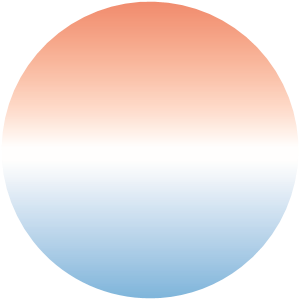 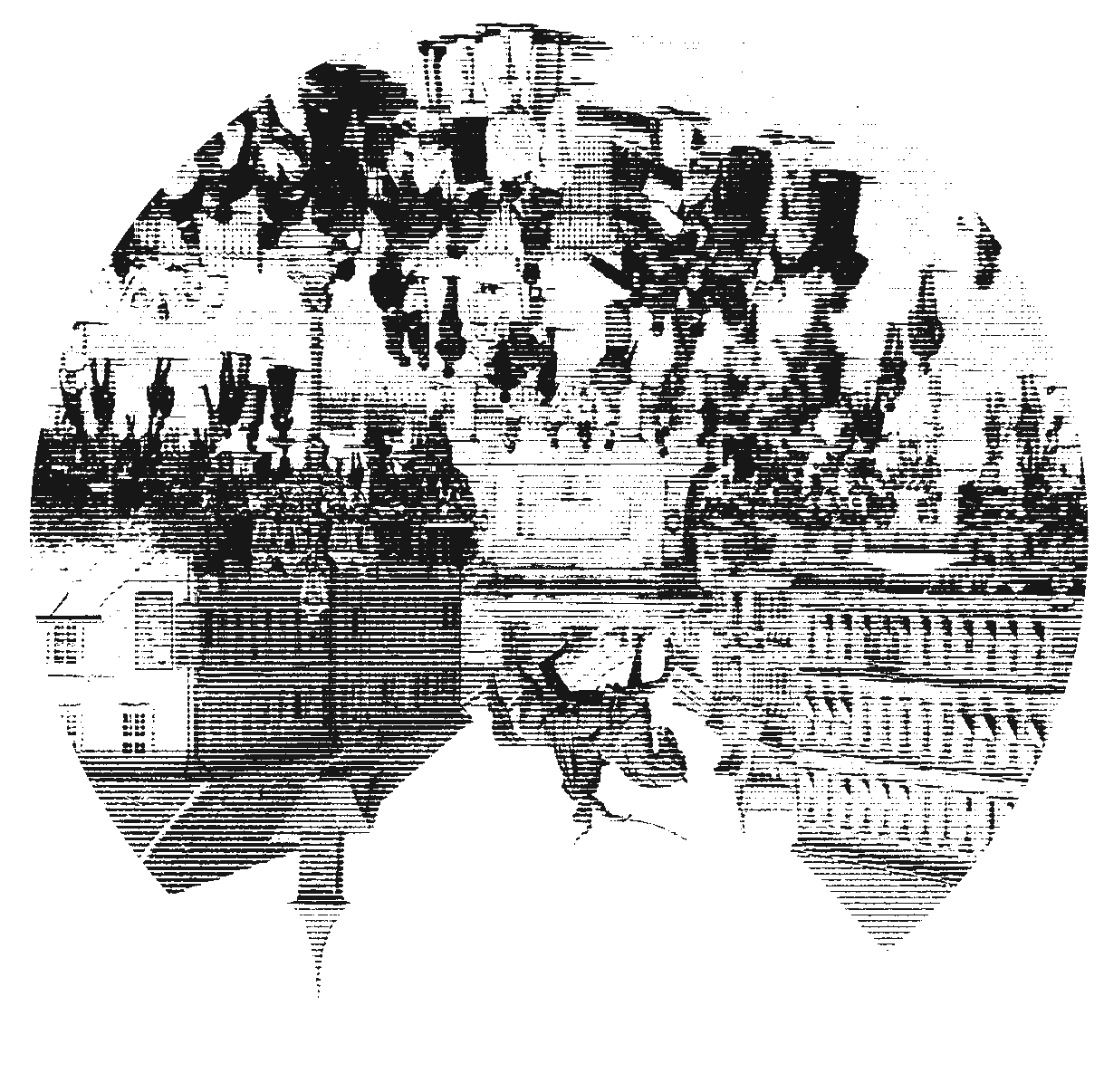 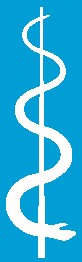 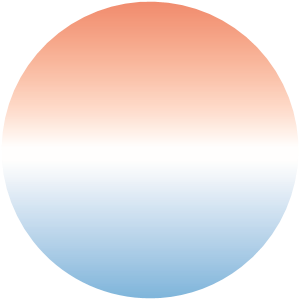 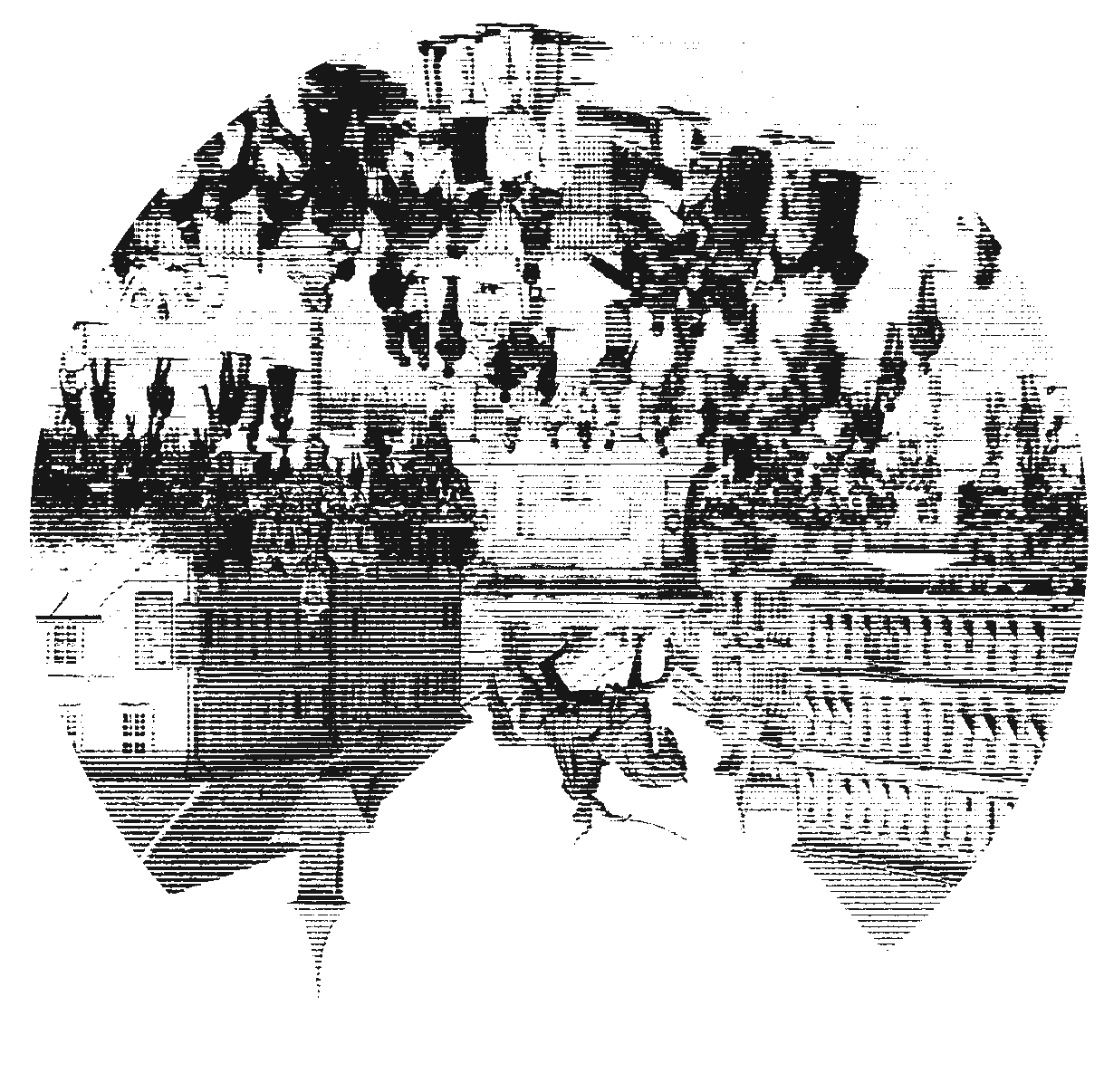 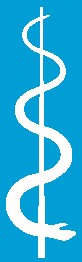 President	Vice President I	Vice President II	Secretary	TreasurerP O Z I Vna predavanje & prikazivanje na daljinu*'Evolucija ljudskog mozga – što nas čini ljudima?'Predavač prof. dr. sc. Miloš Judaš, dr. med., redoviti profesor Medicinskog fakulteta Zagreb u trajnom zvanju za predmete Neuroznanost i Anatomija, Direktor Hrvatskog instituta za istraživanje mozga (HIIM), Pročelnik Odsjeka za razvojnu neuroznanostPredavanje, uz poštivanje protuepidemijskih mjera, bit će održano u Velikoj dvorani HLD-a, Šubićeva 9,u utorak, 5. listopada 2021., s početkom u 17:30Bit će dostupno i na mrežnoj stranici Društva www.hrdul.hr,*U slučaju promjene odluke Nacionalnog stožera civilne zaštite RH, predavanje bit će održano na daljinu putem gornje mrežne stranice HDUL HLZ-aHrvatska liječnička komora dodijelila je bodove predavaču i slušateljima, temeljem odluke Povjerenstva za trajnu medicinsku izobrazbu liječnika. Veselimo se Vašem sudjelovanju!